Publicado en Madrid el 14/03/2019 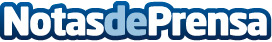 Neteris humaniza la consultoría y por ello entra en el Ranking Best Workplaces España 2019Great Place to Work otorga a Neteris este reconocimiento por las acciones llevadas a cabo en 2018, para crear una saludable cultura corporativa. Siendo la única consultora tecnológica en el ranking Best Workplaces España 2019, dentro del rango de compañías de 50 a 500 empleadosDatos de contacto:Neteris+34 900 902 049Nota de prensa publicada en: https://www.notasdeprensa.es/neteris-humaniza-la-consultoria-y-por-ello Categorias: Nacional Comunicación E-Commerce Recursos humanos Otros Servicios Consultoría http://www.notasdeprensa.es